                                     NO-FEES WILL BE REQUESTED FROM YOU THROUGHOUT THE APPLICATION PROCESS                                       THE BANKSETA WELCOMES APPLICATIONS FROM PERSONS WITH DISABILITIES 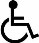 (Applicants must be able to attend formal ACADEMIC training and will be responsible for their own transportation to and from the training venues)Closing Date: 15 April 2021                                                         PLEASE SELECT THE CENTRE CLOSEST TO WHERE YOU LIVETHIS CENTRE WILL BE USED TO DETERMINE YOUR INTERVIEW CENTRE AND YOUR PLACEMENTNO TRANSFERS WILL BE ALLOWED THEREAFTER. NB – PLEASE SELECT ONLY ONE!      PERSONAL INFORMATION AS PER IDENTITY DOCUMENT             PLEASE PROVIDE VALID CONTACT DETAILS TO AVOID BEING DISQUALIFIEDEDUCATIONAL DETAILSEMPLOYMENT HISTORYWHAT IS YOUR LEVEL OF COMPUTER LITERACY?TO AVOID DUPLICATIONS, PLEASE APPLY ONLY ONCE!I declare that,I have not participated in any previous learnership, including the BANKSETA Letsema or Kuyasa LearnershipI understand and accept the rules of this applicationthe information supplied in this application is true and correctI understand that any false information will automatically disqualify me from being part of the LearnershipI hereby consent to,the processing of my personal information by Lulaway Holdings for the purpose of my application for employmentauthorise Lulaway Holdings to obtain a credit/criminal check when requested as an inherent job requirement by BANKSETA as part of the placement process in a potential position of trust or handling cashI hereby understand,that the purpose of such credit/criminal check is for Lulaway Holdings and BANKSETA to assess my application for employment and to protect Lulaway Holdings and the client’s legitimate interests in relation to criminal offences which have been or can reasonably be expected to be committed against them or persons in their serviceand accept that the work I perform in a client’s office to which I am assigned, and the information gained are strictly confidential and will be treated as such by me during the learnership and at all times thereafterthat the names and biographical details of employees, who are dismissed for dishonesty related misconduct committed at a bank, will be recorded on REDS, a central database of the Banking Council of South Africa. This database may be accessed by other banks who participate in the database and could potentially affect my application for successful placement.Name and Surname	:   	__Signature	:   		Date	:   	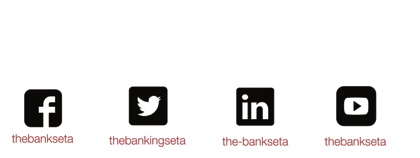 GAUTENGMPUMALANGAKZN     LIMPOPOEASTERN CAPEWESTERN CAPENORTH WEST FREE STATENORTHERN CAPETitle (Mr, Mrs, Ms)RSA Identity numberRSA Identity numberRSA Identity numberRSA Identity numberRSA Identity numberRSA Identity numberInitialsMaiden name (if married)Maiden name (if married)Maiden name (if married)Maiden name (if married)Maiden name (if married)Maiden name (if married)Surname (as per ID)Known asKnown asKnown asFirst names in full (as per ID)RaceGenderGenderGenderGenderMaleMaleMaleMaleFemaleFemaleFemaleFemaleFemaleFemaleFemaleDate of birthDDMMYYYYYAge on 1 July 2021Age on 1 July 2021Age on 1 July 2021Age on 1 July 2021Age on 1 July 2021Age on 1 July 2021Age on 1 July 2021Age on 1 July 2021Age on 1 July 2021Age on 1 July 2021Age on 1 July 2021Do you have a permanent disability?YesNoIf Yes, specify disability and attach a certificate:If Yes, specify disability and attach a certificate:If Yes, specify disability and attach a certificate:If Yes, specify disability and attach a certificate:If Yes, specify disability and attach a certificate:If Yes, specify disability and attach a certificate:If Yes, specify disability and attach a certificate:Closest Town’s NameStreet number and nameResidential SuburbCity/TownName of municipalityProvinceMobile numberHome numberHome numberHome numberEmail addressFax numberName of Parent/GuardianContact numberContact numberContact numberName of person staying with youContact numberContact numberContact numberFull Time; Part Time; Temporary; Voluntary; Learnerships; Business Owner, etc.BeginnerIntermediateAdvancedWHERE DID YOU HEAR ABOUT THE LEARNERSHIP?WHERE DID YOU HEAR ABOUT THE LEARNERSHIP?WHERE DID YOU HEAR ABOUT THE LEARNERSHIP?WHERE DID YOU HEAR ABOUT THE LEARNERSHIP?WHERE DID YOU HEAR ABOUT THE LEARNERSHIP?          Newspaper/Advertisements      School/UniversityFamily/Friend         Someone in the Banking sector     Community CentreOther, specify  	         Social Media     Radio StationI DECLARE THE FOLLOWINGTICK()I am currently unemployedI am a South African Citizen with full CitizenshipI am under the age of 35 years as at 1 July 2021I have COMPLETED a three (3) year tertiary qualificationI am NOT currently registered as a student (part or full-time) at a tertiary institutionI do NOT have a criminal record or pending criminal casesI have a clear credit recordI do NOT know of any reason that will prevent me from attending all the required training sessionsI do NOT know of any reason that will influence my attendance at work, including work on a SaturdayI will be able to complete the learnership successfully in the period specified (starting 1 July 2021)I have NOT participated in a previous learnershipRULES FOR APPLICATIONTICK()1.	Application forms that are incomplete will be disqualified2.	Invalid or incorrect contact details automatically disqualify the applicant3.	Copies of the following documents MUST be CERTIFIED and included in this application to preventdisqualification:Identity DocumentMatric Certificate(Matric statement of results will only be accepted if accompanied by an affidavit with valid reason)Medical certificate (in the case of a person with a disability)4.	Do NOT send original documents, attach certified copies5.	Applicants with a qualification higher than a 1 year post-matric certificate will be disqualified6.	Applicants involved in other studies or planning to study from July 2021 to June 2022 will NOT be considered7.	Applicants MUST be unemployed and under the age of 35 years as at 1 July 20218.	Applicants MUST NOT have any pending employment offers9.	Successful applicants MUST be available to commence learnership on 1 July 202110. Successful applicants will be placed near to the address provided on this application form. NO TRANSFERS11. Applicants MUST be South African Citizens with a valid SA Identity book/card                                      All application forms must be returned to Lulaway Holdings Pty Ltd:                                      All application forms must be returned to Lulaway Holdings Pty Ltd:                                      All application forms must be returned to Lulaway Holdings Pty Ltd:                                      All application forms must be returned to Lulaway Holdings Pty Ltd:AreaPhysical AddressTel. NumberEmail addressJohannesburg   010 140 9510 kuyasa@lulaway.co.za